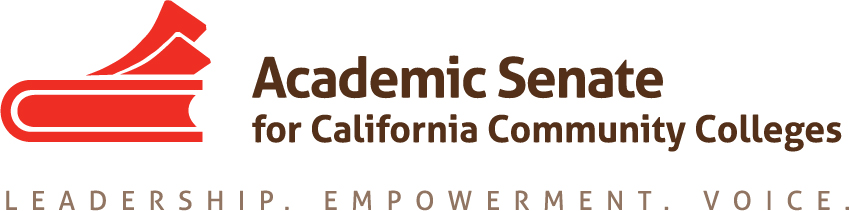 Career Technical Education Leadership CommitteeOctober 14, 202012:45-2:30pmCONFERENCE CALL INFORMATIONJoin Zoom Meetinghttps://fhda-edu.zoom.us/j/96421230533?pwd=UzYyQ3dRSFJPYm5xZkxLSE40ZmhwZz09Meeting ID: 964 2123 0533Passcode: 060418One tap mobile+16699006833,,96421230533# US (San Jose)+14086380968,,96421230533# US (San Jose)Dial by your location+1 669 900 6833 US (San Jose)+1 408 638 0968 US (San Jose)+1 346 248 7799 US (Houston)+1 253 215 8782 US (Tacoma)+1 312 626 6799 US (Chicago)+1 646 876 9923 US (New York)+1 301 715 8592 US (Germantown)Meeting ID: 964 2123 0533Basecamp https://3.basecamp.com/4841767/buckets/18610977/vaults/2988384793 AGENDAWelcomeCall to Order and Adoption of the AgendaCheck-in (All)Approval of the September 23, 2020 meeting minutes Basecamp training (ASCCC Director of Grants & Initiatives Miguel Rother) ReportsA. Student Senate CCC (Angelica)B. Academic Senate CCC (Mayra/Julie)C. Fall Plenary breakout sessions assignments (Mayra)Community norms proposed addition (Lynn) Focus Areas Teams Report (Leads and members)Committee priorities Communication and Support to CTE LiaisonsProfessional Development and LearningCareer NonCredit Education Institute (April 30-May 2, 2021) in collaboration with the NonCredit Committee- November 19th joint meeting Webinars, Zoom sharing sessions, conversations programUpdate Canvas module: Focus on Career/Technical EducationNext meeting (Mayra)November 18 2:30pmNext meeting topics (All)Upcoming events Fall Plenary 2020 (November 5-7)Theme: Addressing Anti-Blackness & IDEAs (Inclusion, Diversity, Equity, and Anti-Racism) in Academic and Professional MattersAnnouncementsEventsApplication for Statewide Service – http://asccc.org/content/application-statewide-serviceOther (from members)Adjournment Status of Previous Action ItemsIn Progress (include details about pending items such as resolutions, papers, Rostrums, etc.)Focus area team plansFocus area team lead roleCompleted (include a list of those items that have been completed as a way to build the end of year report). Committee charge reviewFall 2020 Plenary breakout assignments20-21 Action Plan components review and formation of focus area teams (3) CNEI Marketing blurb Fall Rostrum article Credit for Prior Learning as an Equity Lever Co-Authors: Jackie Martin, Chantee Guiney, Jodi Lewis & Mayra CruzBasecamp set upFall 2020 calendar of meetingsCCCAOE Conference Sept 30-Oct 2, 2020 (Shaw)Career Technical Education Leadership Committee (CTELC)
The CTE Leadership Committee provides recommendations on career and technical education issues. Through recommendations to the ASCCC Executive Committee, the committee provides assistance to community college districts to ensure that career technical education and its instruction is responsive and aligned to current and emergent industry trends, and ensures that similar courses, programs, and degrees are portable among community college districts, while expanding the participation of CTE faculty in leadership roles at the local, regional, and statewide levels through its ongoing professional development efforts.